PREFEITURA MUNICIPAL DE CARATINGA/MG - Extrato de Resultado - Pregão Presencial Registro de Preço 103/2017, Objeto: Contratação de empresa para o fornecimento e serviço de instalação de equipamentos de segurança eletrônica visual, para atender as necessidades das diversas Secretarias e Departamentos Municipais. Vencedor com menor preço por item: L H S BÁRBARA: ITENS 01 à 19. Valor global final: R$ 159.615,00 (cento e cinquenta e nove mil e seiscentos e quinze reais). Caratinga/MG, 17 de novembro de 2017. Bruno César Veríssimo Gomes – Pregoeiro.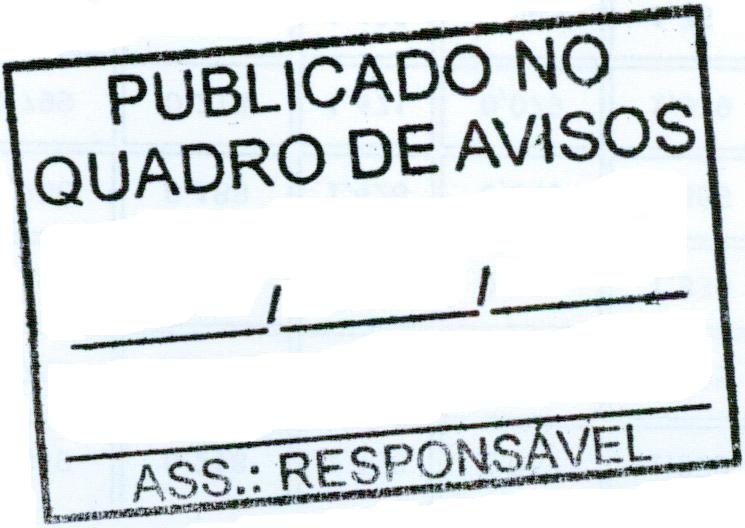 